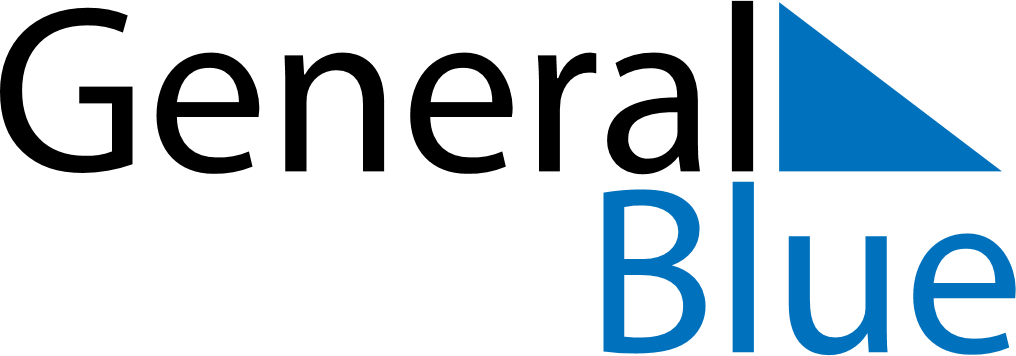 January 2024January 2024January 2024January 2024January 2024January 2024Lyepyel’, Vitebsk, BelarusLyepyel’, Vitebsk, BelarusLyepyel’, Vitebsk, BelarusLyepyel’, Vitebsk, BelarusLyepyel’, Vitebsk, BelarusLyepyel’, Vitebsk, BelarusSunday Monday Tuesday Wednesday Thursday Friday Saturday 1 2 3 4 5 6 Sunrise: 9:29 AM Sunset: 4:47 PM Daylight: 7 hours and 17 minutes. Sunrise: 9:29 AM Sunset: 4:48 PM Daylight: 7 hours and 18 minutes. Sunrise: 9:29 AM Sunset: 4:49 PM Daylight: 7 hours and 20 minutes. Sunrise: 9:28 AM Sunset: 4:50 PM Daylight: 7 hours and 21 minutes. Sunrise: 9:28 AM Sunset: 4:51 PM Daylight: 7 hours and 23 minutes. Sunrise: 9:27 AM Sunset: 4:53 PM Daylight: 7 hours and 25 minutes. 7 8 9 10 11 12 13 Sunrise: 9:27 AM Sunset: 4:54 PM Daylight: 7 hours and 27 minutes. Sunrise: 9:26 AM Sunset: 4:56 PM Daylight: 7 hours and 29 minutes. Sunrise: 9:26 AM Sunset: 4:57 PM Daylight: 7 hours and 31 minutes. Sunrise: 9:25 AM Sunset: 4:59 PM Daylight: 7 hours and 33 minutes. Sunrise: 9:24 AM Sunset: 5:00 PM Daylight: 7 hours and 35 minutes. Sunrise: 9:23 AM Sunset: 5:02 PM Daylight: 7 hours and 38 minutes. Sunrise: 9:23 AM Sunset: 5:03 PM Daylight: 7 hours and 40 minutes. 14 15 16 17 18 19 20 Sunrise: 9:22 AM Sunset: 5:05 PM Daylight: 7 hours and 43 minutes. Sunrise: 9:21 AM Sunset: 5:07 PM Daylight: 7 hours and 46 minutes. Sunrise: 9:20 AM Sunset: 5:09 PM Daylight: 7 hours and 48 minutes. Sunrise: 9:19 AM Sunset: 5:10 PM Daylight: 7 hours and 51 minutes. Sunrise: 9:17 AM Sunset: 5:12 PM Daylight: 7 hours and 54 minutes. Sunrise: 9:16 AM Sunset: 5:14 PM Daylight: 7 hours and 57 minutes. Sunrise: 9:15 AM Sunset: 5:16 PM Daylight: 8 hours and 0 minutes. 21 22 23 24 25 26 27 Sunrise: 9:14 AM Sunset: 5:18 PM Daylight: 8 hours and 4 minutes. Sunrise: 9:12 AM Sunset: 5:20 PM Daylight: 8 hours and 7 minutes. Sunrise: 9:11 AM Sunset: 5:22 PM Daylight: 8 hours and 10 minutes. Sunrise: 9:10 AM Sunset: 5:24 PM Daylight: 8 hours and 14 minutes. Sunrise: 9:08 AM Sunset: 5:26 PM Daylight: 8 hours and 17 minutes. Sunrise: 9:07 AM Sunset: 5:27 PM Daylight: 8 hours and 20 minutes. Sunrise: 9:05 AM Sunset: 5:29 PM Daylight: 8 hours and 24 minutes. 28 29 30 31 Sunrise: 9:03 AM Sunset: 5:32 PM Daylight: 8 hours and 28 minutes. Sunrise: 9:02 AM Sunset: 5:34 PM Daylight: 8 hours and 31 minutes. Sunrise: 9:00 AM Sunset: 5:36 PM Daylight: 8 hours and 35 minutes. Sunrise: 8:58 AM Sunset: 5:38 PM Daylight: 8 hours and 39 minutes. 